Перечень  земельных участков, предназначенных для бесплатного предоставления в собственность  многодетным семьям для ведения личного подсобного хозяйствав р.п.Ковернинона 2018годПОСТАНОВЛЕНИЯ ОБ УТВЕРЖДЕНИИ ПЕРЕЧНЕЙИ О ВНЕСЕНИИ ДОПОЛНЕНИЙ В ПЕРЕЧНИАдминистрация рабочего посёлка Ковернино Ковернинского муниципального районаНижегородской областиПОСТАНОВЛЕНИЕ_20.02.2018_                                                                                                            № _38_Об утверждении Перечня  земельных участков, предназначенных для бесплатного предоставления в собственность  многодетным семьям для ведения личного подсобного хозяйстваВ соответствии с Земельным кодексом Российской Федерации, Законом Нижегородской области от 1 декабря 2011 года №168-З «О предоставлении земельных участков многодетным семьям в собственность бесплатно на территории Нижегородской области», администрация рабочего посёлка Ковернино Ковернинского муниципального района Нижегородской области  п о с т а н о в л я е т:         1. Утвердить  прилагаемый Перечень земельных участков, предназначенных  для бесплатного предоставления в собственность  многодетным семьям для ведения  личного подсобного хозяйства (далее Перечень).         2.  Администрации рабочего посёлка Ковернино Ковернинского муниципального района Нижегородской области в срок до 1 марта 2018 обеспечить опубликование Перечня в районной газете «Ковернинские новости» и на интернет – сайте Администрации Ковернинского муниципального района.	3.	Контроль за исполнением настоящего постановления оставляю за собой.Глава администрации					                           Н.М. БеляковаПриложение  к постановлениюадминистрации р.п.Ковернино                                                                                                         Ковернинского Муниципального                                                                                                       района Нижегородской области от __20.02.2018__ № _38_Перечень  земельных участков, предназначенных для бесплатного предоставления в собственность  многодетным семьям для ведения личного подсобного хозяйстваПеречень  земельных участков, предназначенных для бесплатного предоставления в собственность  многодетным семьям для ведения личного подсобного хозяйствана территории сельских поселений Ковернинского районана 2018годПОСТАНОВЛЕНИЯ ОБ УТВЕРЖДЕНИИ ПЕРЕЧНЕЙИ О ВНЕСЕНИИ ДОПОЛНЕНИЙ В ПЕРЕЧНИ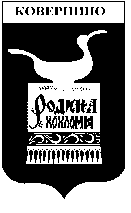 Администрация Ковернинского муниципального районаНижегородской областиП О С Т А Н О В Л Е Н И Е____22.03.2018___                                                                                                             № _189_Об утверждении Перечня  земельных участков, предназначенных для бесплатного предоставления в собственность  многодетным семьям для ведения личного подсобного хозяйстваВ соответствии с Земельным кодексом Российской Федерации, Законом Нижегородской области от 1 декабря 2011 года №168-З «О предоставлении земельных участков многодетным семьям     в собственность бесплатно на территории Нижегородской области», Администрация Ковернинского   муниципального     района     Нижегородской       области     п о с т а н о в л я е т:         1. Утвердить  прилагаемый Перечень земельных участков, предназначенных  для бесплатного предоставления в собственность  многодетным семьям для ведения личного подсобного хозяйства (далее Перечень).         2. Комитету имущественных отношений Администрации Ковернинского муниципального района Нижегородской области обеспечить опубликование Перечня в районной газете «Ковернинские новости» и на официальном сайте Интернет – сайте Администрации Ковернинского муниципального района.	3.	Контроль за исполнением настоящего постановления оставляю за собой.И.о.главы Администрации                                                           О.В.ЛоскунинаПриложение  к постановлениюАдминистрации                                                                                                         Ковернинского Муниципального                                                                                                       района Нижегородской области от 22.03.2018_№ _189_Перечень  земельных участков, предназначенных для бесплатного предоставления в собственность  многодетным семьям для ведения личного подсобного хозяйстваАдминистрация Ковернинского муниципального районаНижегородской областиП О С Т А Н О В Л Е Н И Е___23.04.2018__                                                                                                                 № _279_О внесении дополнений в Перечень  земельных участков, предназначенных для бесплатного предоставления в собственность  многодетным семьям для ведения личного подсобного хозяйства, утвержденный постановлением Администрации Ковернинского муниципальногорайона Нижегородской областиот 22.03.2018 №189В целях наиболее  рационального использования земельных участков, в соответствии с Земельным кодексом Российской Федерации, Законом Нижегородской области от 1 декабря 2011 года №168-З «О предоставлении земельных участков многодетным семьям в собственность бесплатно на территории Нижегородской области», Администрация Ковернинского муниципального района Нижегородской области  п о с т а н о в л я е т:         1. Дополнить  Перечень  земельных участков, предназначенных для бесплатного предоставления в собственность  многодетным семьям для ведения личного подсобного хозяйства, утвержденный постановлением Администрации  Ковернинского муниципального района Нижегородской области от 22.03.2018 №189 пунктом 2 в следующей редакции:         2. Комитету имущественных отношений Администрации Ковернинского муниципального района Нижегородской области обеспечить опубликование дополнительного Перечня в районной газете «Ковернинские новости» и на официальном сайте Интернет – сайте Администрации Ковернинского муниципального района.	3.	Контроль за исполнением настоящего постановления оставляю за собой.Глава местного самоуправления                                                        О.П.ШмелевАдминистрация Ковернинского муниципального районаНижегородской областиП О С Т А Н О В Л Е Н И Е___14.05.2018__                                                                                                                 № _334_О внесении дополнений в Перечень  земельных участков, предназначенных для бесплатного предоставления в собственность  многодетным семьям для ведения личного подсобного хозяйства, утвержденный постановлением Администрации Ковернинского муниципальногорайона Нижегородской областиот 22.03.2018 №189В целях наиболее  рационального использования земельных участков, в соответствии с Земельным кодексом Российской Федерации, Законом Нижегородской области от 1 декабря 2011 года №168-З «О предоставлении земельных участков многодетным семьям в собственность бесплатно на территории Нижегородской области», Администрация Ковернинского муниципального района Нижегородской области  п о с т а н о в л я е т:         1. Дополнить  Перечень  земельных участков, предназначенных для бесплатного предоставления в собственность  многодетным семьям для ведения личного подсобного хозяйства, утвержденный постановлением Администрации  Ковернинского муниципального района Нижегородской области от 22.03.2018 №189 пунктом 3 в следующей редакции:         2. Комитету имущественных отношений Администрации Ковернинского муниципального района Нижегородской области обеспечить опубликование дополнительного Перечня в районной газете «Ковернинские новости» и на официальном сайте Интернет – сайте Администрации Ковернинского муниципального района.	3.	Контроль за исполнением настоящего постановления оставляю за собой.Глава местного самоуправления                                                        О.П.ШмелевАдминистрация Ковернинского муниципального районаНижегородской областиП О С Т А Н О В Л Е Н И Е___06.07.2018___                                                                                                              № _494_О внесении дополнений в Перечень  земельных участков, предназначенных для бесплатного предоставления в собственность  многодетным семьям для ведения личного подсобного хозяйства, утвержденный постановлением Администрации Ковернинского муниципальногорайона Нижегородской областиот 22.03.2018 №189В целях наиболее  рационального использования земельных участков, в соответствии с Земельным кодексом Российской Федерации, Законом Нижегородской области от 1 декабря 2011 года №168-З «О предоставлении земельных участков многодетным семьям в собственность бесплатно на территории Нижегородской области», Администрация Ковернинского муниципального района Нижегородской области  п о с т а н о в л я е т:         1. Дополнить  Перечень  земельных участков, предназначенных для бесплатного предоставления в собственность  многодетным семьям для ведения личного подсобного хозяйства, утвержденный постановлением Администрации  Ковернинского муниципального района Нижегородской области от 22.03.2018 №189 пунктом 4 в следующей редакции:         2. Комитету имущественных отношений Администрации Ковернинского муниципального района Нижегородской области обеспечить опубликование дополнительного Перечня в районной газете «Ковернинские новости» и на официальном сайте Интернет – сайте Администрации Ковернинского муниципального района.	3.	Контроль за исполнением настоящего постановления оставляю за собой.Глава местного самоуправления                                                        О.П.ШмелевАдминистрация Ковернинского муниципального районаНижегородской областиП О С Т А Н О В Л Е Н И Е___22.08.2018___                                                                                                              № _599_О внесении дополнений в Перечень  земельных участков, предназначенных для бесплатного предоставления в собственность  многодетным семьям для ведения личного подсобного хозяйства, утвержденный постановлением Администрации Ковернинского муниципальногорайона Нижегородской областиот 22.03.2018 №189В целях наиболее  рационального использования земельных участков, в соответствии с Земельным кодексом Российской Федерации, Законом Нижегородской области от 1 декабря 2011 года №168-З «О предоставлении земельных участков многодетным семьям в собственность бесплатно на территории Нижегородской области», Администрация Ковернинского муниципального района Нижегородской области  п о с т а н о в л я е т:         1. Дополнить  Перечень  земельных участков, предназначенных для бесплатного предоставления в собственность  многодетным семьям для ведения личного подсобного хозяйства, утвержденный постановлением Администрации  Ковернинского муниципального района Нижегородской области от 22.03.2018 №189 пунктом 5 в следующей редакции:         2. Комитету имущественных отношений Администрации Ковернинского муниципального района Нижегородской области обеспечить опубликование дополнительного Перечня в районной газете «Ковернинские новости» и на официальном сайте Интернет – сайте Администрации Ковернинского муниципального района.	3.	Контроль за исполнением настоящего постановления оставляю за собой.Глава местного самоуправления                                                        О.П.ШмелевАдминистрация Ковернинского муниципального районаНижегородской областиП О С Т А Н О В Л Е Н И Е____19.11.2018_____                                                                                                        № _830_О внесении дополнений в Перечень  земельных участков, предназначенных для бесплатного предоставления в собственность  многодетным семьям для ведения личного подсобного хозяйства, утвержденный постановлением Администрации Ковернинского муниципальногорайона Нижегородской областиот 22.03.2018 №189В целях наиболее  рационального использования земельных участков, в соответствии с Земельным кодексом Российской Федерации, Законом Нижегородской области от 1 декабря 2011 года №168-З «О предоставлении земельных участков многодетным семьям в собственность бесплатно на территории Нижегородской области», Администрация Ковернинского муниципального района Нижегородской области  п о с т а н о в л я е т:         1. Дополнить  Перечень  земельных участков, предназначенных для бесплатного предоставления в собственность  многодетным семьям для ведения личного подсобного хозяйства, утвержденный постановлением Администрации  Ковернинского муниципального района Нижегородской области от 22.03.2018 №189 пунктом 6 в следующей редакции:         2. Комитету имущественных отношений Администрации Ковернинского муниципального района Нижегородской области обеспечить опубликование дополнительного Перечня в районной газете «Ковернинские новости» и на официальном сайте Интернет – сайте Администрации Ковернинского муниципального района.	3.	Контроль за исполнением настоящего постановления оставляю за собой.И.о. главы местного самоуправления                                            О.В.Лоскунина№ п/пАдресПлощадьКадастровый номер1.2.3.4.5.Нижегородская область, Ковернинский район, р.п.Ковернино, ул.Боровая, участок  №27Нижегородская область, Ковернинский район, р.п.Ковернино, ул.Боровая, участок  №29Нижегородская область, Ковернинский район, р.п.Ковернино, ул.Боровая, участок  №31Нижегородская область, Ковернинский район, р.п.Ковернино, ул.Боровая, участок  №35Нижегородская область, Ковернинский район, р.п.Ковернино, ул.Боровая, участок  №371151 кв.м.1067 кв.м.980 кв.м.1274 кв.м.1298 кв.м.52:08:0011203:102452:08:0011203:102852:08:0011203:102652:08:0011203:102752:08:0011203:1025№ п/пАдресПлощадьКадастровый номер1.2.3.4.5.Нижегородская область, Ковернинский район, р.п.Ковернино, ул.Боровая, участок  №27Нижегородская область, Ковернинский район, р.п.Ковернино, ул.Боровая, участок  №29Нижегородская область, Ковернинский район, р.п.Ковернино, ул.Боровая, участок  №31Нижегородская область, Ковернинский район, р.п.Ковернино, ул.Боровая, участок  №35Нижегородская область, Ковернинский район, р.п.Ковернино, ул.Боровая, участок  №371151 кв.м.1067 кв.м.980 кв.м.1274 кв.м.1298 кв.м.52:08:0011203:102452:08:0011203:102852:08:0011203:102652:08:0011203:102752:08:0011203:1025№ п/пАдресПлощадьКадастровый номер1.Нижегородская область, Ковернинский район, д.Сухоноска, ул.Центральная, участок № 12А1500 кв.м.52:08:0011605:15072.Нижегородская область,Ковернинский район, д.Гавриловка, ул.Северная, участок №141072 кв.м.52:08:0011315:13333.Нижегородская область,Ковернинский район, с.Хохлома, примерно в 10 метрах по направлению на юго-восток от жилого дома, расположенного по адресу: Нижегородская область, Ковернинский район, с Хохлома, ул.Лесная, д.71089 кв.м.52:08:0011501:3954.Нижегородская область,Ковернинский район, д.Сухоноска, ул.Центральная, участок №231461 кв.м.52:08:0011605:15115.Нижегородская область,Ковернинский район, д.Гавриловка, ул.Северная, уч №61080 кв.м.52:08:0011315:13456.Нижегородская область,Ковернинский район, д.Сухоноска, ул.Центральная, уч №251465 кв.м.52:08:0011605:1516№ п/пАдресПлощадьКадастровый номер1.Нижегородская область, Ковернинский район, д.Сухоноска, ул.Центральная, участок № 12А1500 кв.м.52:08:0011605:1507№ п/пАдресПлощадьКадастровый номер2.Нижегородская область,Ковернинский район, д.Гавриловка, ул.Северная, участок №141072 кв.м.52:08:0011315:1333№ п/пАдресПлощадьКадастровый номер3.Нижегородская область,Ковернинский район, с.Хохлома, примерно в 10 метрах по направлению на юго-восток от жилого дома, расположенного по адресу: Нижегородская область, Ковернинский район, с Хохлома, ул.Лесная, д.71089 кв.м.52:08:0011501:395№ п/пАдресПлощадьКадастровый номер4.Нижегородская область,Ковернинский район, д.Сухоноска, ул.Центральная, участок №231461 кв.м.52:08:0011605:1511№ п/пАдресПлощадьКадастровый номер5.Нижегородская область,Ковернинский район, д.Гавриловка, ул.Северная, уч №61080 кв.м.52:08:0011315:1345№ п/пАдресПлощадьКадастровый номер6.Нижегородская область,Ковернинский район, д.Сухоноска, ул.Центральная, уч №251465 кв.м.52:08:0011605:1516